Додаток № 5 до тендерної документаціїТехнічні вимоги до предмету закупівлі«Годинники тактичні військові багатофункціональні у футлярі з логотипом»  (75 шт.)( ДК 18520000-0 Персональні хронометри) (Технічні характеристики) Термін поставки годинників: до 17 листопада 2023 рокуУповноважена особа учасника  ________________________________* у разі, якщо учасник не є платником ПДВ, вказати ціну без ПДВ, про що зробити відповідну примітку.МЕХАНІЗМТип механізмуQuartz                                                    ПРИЗНАЧЕННЯ                                                    ПРИЗНАЧЕННЯДля військовихТактичніФУНКЦІЇ ГОДИННИКАФУНКЦІЇ ГОДИННИКАФункціїКомпас (бажано водяний), будильник, секундомір, подвійний час, кремінь для отримання відкритого вогню, термометр для вимірювання температури повітря, підсвічування, свисток для подання сигналу лиха, 2 батарейки для подовження роботи в польових умовахКОРПУСКОРПУСФорма КруглаМатеріал корпусуПолікарбонат, або різні типи полімерів (карбон, вуглепластик)Водостійкість5 атм СклоПолікарбонатне, або сапфірове, або комбіноване Колір корпусуЧорний, або темно-зелений, або хакі або піксель, або мілітаріГабарити корпусуДіаметр 46 - 52 ммГабарити корпусуТовщина 14 - 15 ммТЕРМОСТІЙКІСТЬТЕРМОСТІЙКІСТЬТермостійкістьВід -20°C до + 40°C (має бути не чутливий до ударів, різких перепадів температур і впливу магнітного поля)РЕМІНЕЦЬРЕМІНЕЦЬМатеріал ремінцяТканина(міцна, м’яка) Колір ремінцяЧорний, або зелений, або хакі або піксель, або мілітаріЗастібкаТактична або класичнаПарокордовий ремінецьПри необхідності його можна розібрати та використовувати як мотузку (довжиною не менше 25 см)ГАРАНТІЯГАРАНТІЯГарантіяне менше 12 місяців. (Кожен тактичний годинник має бути забезпечений гарантійним талоном з гарантійним терміном обслуговування не менше 12 місяців).ГРАВІЮВАННЯГРАВІЮВАННЯПосередині кришки виконано гравіювання Гербу Київської областіНанесення гравіювання на задню кришку:Напис по колу в нижній частині кришки:«ВІД КИЇВСЬКОЇ ОБЛАСНОЇ РАДИ».ФУТЛЯРФУТЛЯРРозмір футляру: 100*110*70 мм. Футляр виготовляється з пластику, зовнішня сторона обтягнута шкірою або шкірозамінником темного кольору (темно-синій або темно-сірий), у коробці амортизуюча подушечка.На кришці футляру, з зовнішньої сторони, розташований напис золотого кольору методом тиснення: «Київська обласна рада» та герб Київської області.Розмір футляру: 100*110*70 мм. Футляр виготовляється з пластику, зовнішня сторона обтягнута шкірою або шкірозамінником темного кольору (темно-синій або темно-сірий), у коробці амортизуюча подушечка.На кришці футляру, з зовнішньої сторони, розташований напис золотого кольору методом тиснення: «Київська обласна рада» та герб Київської області.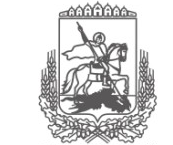 